1.2	to examine the results of ITU-R studies, in accordance with Resolution 232 (WRC-12), on the use of the frequency band 694-790 MHz by the mobile, except aeronautical mobile, service in Region 1 and take the appropriate measures;Issue AIntroductionThis agenda item seeks to study the spectrum requirements for the mobile service and broadcasting service in the frequency band below 790 MHz and to study the appropriate channelling arrangements for the mobile service in this band, taking into account compatibility with other primary services to which the band is allocated, including adjacent bands.ProposalsBased on the results of ITU-R studies on Issue A, the Arab States administrations propose the following:–	Modification of RR Article 5 to insert the allocation to the mobile, except aeronautical mobile, service in the frequency band 694-790 MHz in Region 1 on a primary basis.–	Modification of RR No. 5.317A to extend the identification of IMT in Region 1 down to 694 MHz.–	Consequential modification of RR No. 5.312A to reflect the decisions of WRC-15 for Issues B and C, as appropriate.–	Suppression of Resolution 232 (WRC-12) and its replacement with a new resolution containing provisions on the use of the frequency band 694-790 MHz by the mobile, except aeronautical mobile, service and the other services as previously mentioned in Resolution 232 (WRC-12). ARTICLE 5Frequency allocationsSection IV – Table of Frequency Allocations
(See No. 2.1)

MOD	ARB/25A2A1/1460-890 MHzNOTE – With respect to MOD 5.296, it relates to Issue D as presented in Document AX-Addendum D-2.MOD	ARB/25A2A1/25.312A	In Region 1, the use of the band 694-790 MHz by the mobile, except aeronautical mobile, service is subject to the provisions of Resolution  (WRC-). See also Resolution 224 (Rev.WRC-12).    (WRC-)MOD	ARB/25A2A1/35.317A	Those parts of the band 698-960 MHz in Region 2 and the band 790-960 MHz in Regions 1 and 3 which are allocated to the mobile service on a primary basis are identified for use by administrations wishing to implement International Mobile Telecommunications (IMT) – see Resolutions 224 (Rev.WRC-12) and 749 (Rev.WRC-12), as appropriate. This identification does not preclude the use of these bands by any application of the services to which they are allocated and does not establish priority in the Radio Regulations.    (WRC-)Reasons:	To define the lower edge of allocation under agenda item 1.2 at 694 MHz such that this change will include definition of the worldwide mobile service in the band 694-790 MHz in Region 1.SUP	ARB/25A2A1/4RESOLUTION 232 (WRC-12)Use of the frequency band 694-790 MHz by the mobile, except aeronautical mobile, service in Region 1 and related studiesADD	ARB/25A2A1/5Draft New Resolution [ARB-A12] (WRC-15)Provisions relating to the use of the band 694-790 MHz by the mobile, 
except aeronautical mobile, service and the aeronautical 
radionavigation service in Region 1The World Radiocommunication Conference (Geneva, 2015),consideringa)	that the favourable propagation characteristics of the bands below 1 GHz are beneficial in providing cost-effective solutions for coverage; b)	that WRC-12, through Resolution 232 (WRC-12), allocated the frequency band 694-790 MHz in Region 1 to the mobile, except aeronautical mobile, service on a primary basis, and that this allocation is subject to agreement obtained under No. 9.21 with respect to the aeronautical radionavigation service in countries listed in No. 5.312, recognizinga)	that the Radio Regulations provide that the identification of a given band for IMT does not preclude the use of that band by any application of the services to which it is allocated and does not establish priority in the Radio Regulations;b)	that interference generated and received within a given country is a national matter and needs to be dealt with by each administration as a national matter,resolvesthat the use of the frequency band 694-790 MHz by the mobile service is subject to agreement obtained under No. 9.21 with respect to the aeronautical radionavigation service in countries listed in No. 5.312. This is an approach for identifying the affected administrations under No. 9.21 for the mobile service with respect to the aeronautical radionavigation service in the 694-790 MHz frequency band, NOTE – text to be aligned with one of the methods of Issue C, according to the decision of WRC-15 on Issue C, as appropriate.instructs the Director of the Radiocommunication Bureauto implement this Resolution and to take appropriate actions.Reasons:	This new resolution is proposed to define the technical and regulatory conditions applicable to the mobile, except aeronautical mobile, service as required by resolves 5 of Resolution 232 (WRC-12), taking into consideration the results of ITU-R studies conducted according to Resolution 232 (WRC-12).______________World Radiocommunication Conference (WRC-15)
Geneva, 2–27 November 2015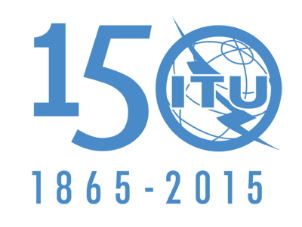 INTERNATIONAL TELECOMMUNICATION UNIONPLENARY MEETINGAddendum 1 to
Document 25(Add.2)-E10 September 2015Original: ArabicArab States Common ProposalsArab States Common ProposalsProposals for the work of the conferenceProposals for the work of the conferenceAgenda item 1.2 Agenda item 1.2 Allocation to servicesAllocation to servicesAllocation to servicesRegion 1Region 2Region 3470-BROADCASTING5.149  5.291A  5.294  5.296  
5.300  5.304  5.306  5.311A  5.312470-512BROADCASTINGFixedMobile5.292  5.293470-585FIXEDMOBILEBROADCASTING5.291  5.298470-BROADCASTING5.149  5.291A  5.294  5.296  
5.300  5.304  5.306  5.311A  5.312512-608BROADCASTING5.297470-585FIXEDMOBILEBROADCASTING5.291  5.298470-BROADCASTING5.149  5.291A  5.294  5.296  
5.300  5.304  5.306  5.311A  5.312512-608BROADCASTING5.297585-610FIXEDMOBILEBROADCASTINGRADIONAVIGATION5.149  5.305  5.306  5.307470-BROADCASTING5.149  5.291A  5.294  5.296  
5.300  5.304  5.306  5.311A  5.312608-614RADIO ASTRONOMYMobile-satellite except
aeronautical mobile-satellite
(Earth-to-space)585-610FIXEDMOBILEBROADCASTINGRADIONAVIGATION5.149  5.305  5.306  5.307470-BROADCASTING5.149  5.291A  5.294  5.296  
5.300  5.304  5.306  5.311A  5.312608-614RADIO ASTRONOMYMobile-satellite except
aeronautical mobile-satellite
(Earth-to-space)610-890FIXEDMOBILE  5.313A  5.317ABROADCASTING470-BROADCASTING5.149  5.291A  5.294  5.296  
5.300  5.304  5.306  5.311A  5.312614-698BROADCASTINGFixedMobile5.293  5.309  5.311A610-890FIXEDMOBILE  5.313A  5.317ABROADCASTING-790BROADCASTING5.300  5.311A  5.312614-698BROADCASTINGFixedMobile5.293  5.309  5.311A610-890FIXEDMOBILE  5.313A  5.317ABROADCASTING-790BROADCASTING5.300  5.311A  5.312698-806MOBILE  5.313B  5.317ABROADCASTINGFixed


5.293  5.309  5.311A610-890FIXEDMOBILE  5.313A  5.317ABROADCASTING790-862FIXEDMOBILE except aeronautical mobile  5.316B  5.317ABROADCASTING5.312  5.314  5.315  5.316  
5.316A  5.319698-806MOBILE  5.313B  5.317ABROADCASTINGFixed


5.293  5.309  5.311A610-890FIXEDMOBILE  5.313A  5.317ABROADCASTING790-862FIXEDMOBILE except aeronautical mobile  5.316B  5.317ABROADCASTING5.312  5.314  5.315  5.316  
5.316A  5.319806-890FIXEDMOBILE  5.317ABROADCASTING610-890FIXEDMOBILE  5.313A  5.317ABROADCASTING862-890FIXEDMOBILE except aeronautical
mobile  5.317ABROADCASTING  5.322806-890FIXEDMOBILE  5.317ABROADCASTING610-890FIXEDMOBILE  5.313A  5.317ABROADCASTING
5.319  5.323
5.317  5.3185.149  5.305  5.306  5.307
5.311A  5.320